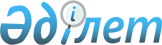 Об установлении карантинной зоны с введением карантинного режима
					
			Утративший силу
			
			
		
					Постановление акимата Западно-Казахстанской области от 12 октября 2012 года № 192. Зарегистрировано Департаментом юстиции Западно-Казахстанской области 23 ноября 2012 года № 3110. Утратило силу постановлением акимата Западно-Казахстанской области от 29 декабря 2015 года № 373      Сноска. Утратило силу постановлением акимата Западно-Казахстанской области от 29.12.2015 № 373 (вводится в действие по истечении десяти календарных дней после дня первого официального опубликования).

      Руководствуясь Законами Республики Казахстан от 23 января 2001 года "О местном государственном управлении и самоуправлении в Республике Казахстан", от 11 декабря 1999 года "О карантине растений" и по представлению Западно-Казахстанской областной территориальной инспекции Комитета государственной инспекции в агропромышленном комплексе Министерства сельского хозяйства Республики Казахстан № 2-16-139 от 15 февраля 2012 года акимат области ПОСТАНОВЛЯЕТ:

      1. Установить карантинную зону с введением карантинного режима на территориях Акжаикского, Бурлинского, Жанибекского, Зеленовского, Казталовского, Теректинского, Таскалинского, Сырымского, Чингирлауского районов и города Уральска согласно приложения к настоящему постановлению.

      2. Признать утратившим силу постановление акимата Западно-Казахстанской области "Об установлении карантинной зоны" от 14 августа 2009 года № 187 (зарегистрировано в Реестре государственной регистрации нормативных правовых актов на государственном языке № 3029, опубликовано 27 августа 2009 года в областной газете "Орал өңірі" № 96).

      3. Контроль за исполнением настоящего постановления возложить на заместителя акима области Салыкова Е. Г.

      4. Настоящее постановление вводится в действие по истечении десяти календарных дней после дня первого официального опубликования.

 Карантинная зона с введением карантинного режима на территориях Акжаикского,
Бурлинского, Жанибекского, Зеленовского, Казталовского, Теректинского,
Таскалинского, Сырымского, Чингирлауского районов и города Уральска      Сноска. Приложение - в редакции постановления акимата Западно-Казахстанской области от 22.04.2014 № 73 (вводится в действие по истечении десяти календарных дней после дня первого официального опубликования).


					© 2012. РГП на ПХВ «Институт законодательства и правовой информации Республики Казахстан» Министерства юстиции Республики Казахстан
				
      Аким области

Н. Ногаев
Приложение
к постановлению акимата области
от 12 октября 2012 года № 192Наименование районов

Наименнование сельского округа

Наименование сельскохозяйственных структур

Наименование карантинного объекта

Пораженная площадь, га

Акжаикский

Бударинский

Acroptilon repens (D.C.)

430

ТОО "Бірлес"

Acroptilon repens (D.C.)

500

Жанабулакский 

Acroptilon repens (D.C.)

810

Итого

Acroptilon repens (D.C.)

1 740

Чапаевский

Cuscuta sp.sp

1,5

Итого

Cuscuta sp.sp

1,5

Акжолский

Чапаевское государственное учреждение по охране лесов и животного мира Каршинское лесничество 

Lymantria dispar L. (asian race)

7,3

Аксуатский

Чапаевское государственное учреждение по охране лесов и животного мира Каленовское лесничество

Lymantria dispar L. (asian race)

11

Чапаевский

Чапаевское государственное учреждение по охране лесов и животного мира

Lymantria dispar L. (asian race)

435

Итого

Lymantria dispar L. (asian race)

469,3

Бурлинский

Александровский

КХ "Саша"

Acroptilon repens (D.C.)

570

КХ "Арай"

Acroptilon repens (D.C.)

880

КХ "Испусинов"

Acroptilon repens (D.C.)

100

Бумакольский

ТОО "Бума"

Acroptilon repens (D.C.)

300

Канайский

КХ "Алия"

Acroptilon repens (D.C.)

650

Кентубекский

ТОО "Рауан"

Acroptilon repens (D.C.)

100

Приуральный

КХ "Нива"

Acroptilon repens (D.C.)

600

КХ "Яковенко"

Acroptilon repens (D.C.)

50

Пугачевский

КХ "Алтын-Дала"

Acroptilon repens (D.C.)

220

город Аксай

ТОО "Аксайский комбинат хлебопродуктов"

Acroptilon repens (D.C.)

614

Итого

Acroptilon repens (D.C.)

4 084

Бурлинский

Cuscuta sp.sp

63

город Аксай

Cuscuta sp.sp

150

Итого

Cuscuta sp.sp

213

Бурлинский

Бурлинское государственное учреждение по охране лесов и животного мира

Lymantria dispar L. (asian race)

108,9

Приуральный

Приуральное государственное учреждение по охране лесов и животного мира

Lymantria dispar L. (asian race)

108,2

Итого

Lymantria dispar L. (asian race)

217,1

Жанибекский

Таловский

КХ "Сабанов"

Acroptilon repens (D.C.)

500

Acroptilon repens (D.C.)

94

Итого

Acroptilon repens (D.C.)

594

Зеленовский

Белес

КХ "Арыстанов"

Acroptilon repens (D.C.)

500

КХ "Верниязов И.У."

Acroptilon repens (D.C.)

106

КХ "Нұрдан"

Acroptilon repens (D.C.)

100

Дарьинский

КХ "Алдагер"

Acroptilon repens (D.C.)

300

КХ "Матевосян А.С."

Acroptilon repens (D.C.)

400

Достык

ТОО "Зенит Агро"

Acroptilon repens (D.C.)

800

Егиндыбулакский

КХ "Шапошников В. А."

Acroptilon repens (D.C.)

520

ТОО "Цыганово"

Acroptilon repens (D.C.)

600

КХ "Алан"

Acroptilon repens (D.C.)

550

КХ "Сергалиев"

Acroptilon repens (D.C.)

80

Железновский

КХ "Жалын"

Acroptilon repens (D.C.)

550

ТОО "Авангард"

Acroptilon repens (D.C.)

506

КХ "Сарбас"

Acroptilon repens (D.C.)

571

КХ "Берниязов И. У."

Acroptilon repens (D.C.)

84

Зеленовский

Зеленовский зерновой государственный сортоиспытательный участок

Acroptilon repens (D.C.)

234

КХ "Тасмухамбетов"

Acroptilon repens (D.C.)

200

КХ "Журавлев А. И."

Acroptilon repens (D.C.)

200

КХ "Милешкин М. Н."

Acroptilon repens (D.C.)

413

КХ "Нурсултан"

Acroptilon repens (D.C.)

1 450

КХ "Варданян А. С."

Acroptilon repens (D.C.)

400

КХ "Ефимов В"

Acroptilon repens (D.C.)

120

Красноармейский

ТОО "Емболат"

Acroptilon repens (D.C.)

200

Красновский

КХ "Скит"

Acroptilon repens (D.C.)

1 100

ТОО "Асан-Аул"

Acroptilon repens (D.C.)

1 071

ТОО "Каркула"

Acroptilon repens (D.C.)

774

КХ "Мар-Эль"

Acroptilon repens (D.C.)

463

Кушумский

КХ "Доценко А. В."

Acroptilon repens (D.C.)

1 250

КХ "Лукпанов"

Acroptilon repens (D.C.)

30

КХ "Кажман"

Acroptilon repens (D.C.)

976

КХ "Кәрім"

Acroptilon repens (D.C.)

200

КХ "Кристина"

Acroptilon repens (D.C.)

1 800

КХ "Нұрғожа"

Acroptilon repens (D.C.)

536

КХ "Манукян Шалико Аршалусович"

Acroptilon repens (D.C.)

100

КХ "В.Г. Павлов"

Acroptilon repens (D.C.)

100

Макаровский

КХ "Предко А. А."

Acroptilon repens (D.C.)

420

ТОО "Акназар-Жайык"

Acroptilon repens (D.C.)

1 836

КХ "Болгар"

Acroptilon repens (D.C.)

730

КХ "Дусупов"

Acroptilon repens (D.C.)

420

Махамбетский

КХ "Шунайбеков"

Acroptilon repens (D.C.)

400

КХ "Умаров Ф.А." 

Acroptilon repens (D.C.)

1 000

КХ "Ақ-Аю" 

Acroptilon repens (D.C.)

372

Мичуринский

КХ "Ивановского"

Acroptilon repens (D.C.)

490

КХ "Дихан"

Acroptilon repens (D.C.)

350

КХ "Деметра"

Acroptilon repens (D.C.)

400

Первосовет-ский

ТОО "Пермское"

Acroptilon repens (D.C.)

1 224

Переметнинский

КХ "Аубаков З. Б."

Acroptilon repens (D.C.)

200

КХ "Берекетов С. М."

Acroptilon repens (D.C.)

214

ТОО "Долина"

Acroptilon repens (D.C.)

1 200

КХ "Замир"

Acroptilon repens (D.C.)

380

КХ "Колосок"

Acroptilon repens (D.C.)

696

КХ "Неткалиев"

Acroptilon repens (D.C.)

468

КХ "Тулпар"

Acroptilon repens (D.C.)

252

КХ "Хайруллин"

Acroptilon repens (D.C.)

746

ТОО "Дамир"

Acroptilon repens (D.C.)

850

КХ "Колос"

Acroptilon repens (D.C.)

900

ТОО "Каменский"

Acroptilon repens (D.C.)

353

Acroptilon repens (D.C.)

5

Рубежинский

КХ "Литвинюк"

Acroptilon repens (D.C.)

100

КХ "Мырза Джан"

Acroptilon repens (D.C.)

400

Трекинский

КХ "Дәуқара"

Acroptilon repens (D.C.)

300

КХ "Жардем"

Acroptilon repens (D.C.)

313

КХ "Ирменов М. З."

Acroptilon repens (D.C.)

400

КХ "Колос"

Acroptilon repens (D.C.)

408

КХ "Орынғали & Б"

Acroptilon repens (D.C.)

200

КХ "Хабиев"

Acroptilon repens (D.C.)

210

Чувашинский

КХ "Агрофирма "Ақас"

Acroptilon repens (D.C.)

744

КХ "Матевосян А.С"

Acroptilon repens (D.C.)

1 114

Щаповский

КХ "Акканат"

Acroptilon repens (D.C.)

600

Янайкинский

ТОО "Crown Батыс"

Acroptilon repens (D.C.)

935

КХ "Дүйсен"

Acroptilon repens (D.C.)

860

КХ "Қызылбас"

Acroptilon repens (D.C.)

200

ТОО "Лесное"

Acroptilon repens (D.C.)

600

КХ "Исток"

Acroptilon repens (D.C.)

48

Январцевский

КХ "Жангалиев А. К."

Acroptilon repens (D.C.)

2 300

Западно-Казахстанский инженерно-технологический университет

Acroptilon repens (D.C.)

400

Итого

Acroptilon repens (D.C.)

41 322

Переметнинский

Cuscuta sp.sp

2

Достык

Cuscuta sp.sp

1

Макаровский

КХ "Болгар"

Cuscuta sp.sp

25

Мичуринский

КХ "Десумбаев Б. К."

Cuscuta sp.sp

80

Рубежинский

Cuscuta sp.sp

0,5

Щаповский

Cuscuta sp.sp

1

Янайкинский

Cuscuta sp.sp

0,5

Январцевский

Январцевское государственное учреждение по охране лесов и животного мира

Cuscuta sp.sp

342

Итого

Cuscuta sp.sp

452

Дарьинский

Ambrosia psilostachya (D.C.)

216

Трекинский

Ambrosia psilostachya (D.C.)

184

Итого

Ambrosia psilostachya (D.C.)

400

Казталовский

Казталовский

КХ "Қайнар"

Acroptilon repens (D.C.)

100

Акпатерский

Acroptilon repens (D.C.)

50

Итого

Acroptilon repens (D.C.)

150

Теректинский

Акжайкский

КХ "Гаухар"

Acroptilon repens (D.C.)

220

КХ "Мерлан"

Acroptilon repens (D.C.)

139

КХ "Назира"

Acroptilon repens (D.C.)

200

ТОО "Абай. К"

Acroptilon repens (D.C.)

1 000

КХ "Исмагулов"

Acroptilon repens (D.C.)

350

Acroptilon repens (D.C.)

19,2

Аксуатский

КХ "Шолан"

Acroptilon repens (D.C.)

300

КХ "Кубай"

Acroptilon repens (D.C.)

233

КХ "Иржанова Т. Д."

Acroptilon repens (D.C.)

120

ТОО "Пойма-Агро"

Acroptilon repens (D.C.)

305

КХ "Мерали"

Acroptilon repens (D.C.)

300

Acroptilon repens (D.C.)

1,2

Анкатинский

КХ "Айсұлу"

Acroptilon repens (D.C.)

2 433

Богдановский

КХ "Ганиев Г. Г."

Acroptilon repens (D.C.)

200

ТОО "Родина"

Acroptilon repens (D.C.)

352

Долинский

КХ "Иваныч"

Acroptilon repens (D.C.)

210

КХ "Долина"

Acroptilon repens (D.C.)

462

КХ "Шолан"

Acroptilon repens (D.C.)

913

КХ "Акколь"

Acroptilon repens (D.C.)

700

КХ "Галиев М. К."

Acroptilon repens (D.C.)

650

Новопавловский

КХ "Ахмадиев А. К."

Acroptilon repens (D.C.)

1 310

КХ "Мадиев С. А."

Acroptilon repens (D.C.)

859

КХ "Новопавловка"

Acroptilon repens (D.C.)

1 542

КХ "Бостандык"

Acroptilon repens (D.C.)

2 200

Подстепновский

КХ "Әліп"

Acroptilon repens (D.C.)

1 168

КХ "Ерәлі"

Acroptilon repens (D.C.)

160

КХ "Нуржан"

Acroptilon repens (D.C.)

205

ТОО "Акжайык-плем"

Acroptilon repens (D.C.)

440

ТОО имени Абдрахмана Айтиева

Acroptilon repens (D.C.)

500

Покатиловский

ТОО "Покатиловка"

Acroptilon repens (D.C.)

1 000

КХ "Заречное"

Acroptilon repens (D.C.)

1 056

Придорожный

КХ "Достык"

Acroptilon repens (D.C.)

300

КХ "Арай"

Acroptilon repens (D.C.)

1 300

КХ "Чапай"

Acroptilon repens (D.C.)

405

Приреченский

КХ "Жумагалиев"

Acroptilon repens (D.C.)

376

Acroptilon repens (D.C.)

15

Тонкерисский

КХ "Махорин Г. В."

Acroptilon repens (D.C.)

369

КХ "Шолан"

Acroptilon repens (D.C.)

611

КХ "Сатыбалды"

Acroptilon repens (D.C.)

771

ТОО "Тонкерис"

Acroptilon repens (D.C.)

1 110

КХ "Кайрат"

Acroptilon repens (D.C.)

110

Узункольский

КХ "Жібек жолы"

Acroptilon repens (D.C.)

290

Федоровский

КХ "Шаракап"

Acroptilon repens (D.C.)

100

КХ "Жангалиев"

Acroptilon repens (D.C.)

350

КХ "Кусаинов Х. М."

Acroptilon repens (D.C.)

682

КХ "Байбулатов И"

Acroptilon repens (D.C.)

170

КХ "Ахметов"

Acroptilon repens (D.C.)

280

Чаганский

ТОО "Агрофирма "Ақас"

Acroptilon repens (D.C.)

1 000

ТОО "Гусейн"

Acroptilon repens (D.C.)

180

КХ "М. Буранбаев"

Acroptilon repens (D.C.)

860

КХ "Бахтияр"

Acroptilon repens (D.C.)

565

КХ "Строитель"

Acroptilon repens (D.C.)

300

ТОО "Агрофирма "Көкөніс"

Acroptilon repens (D.C.)

110

Шагатайский

ТОО "Племзавод Чапаевский"

Acroptilon repens (D.C.)

3 050

Итого

Acroptilon repens (D.C.)

32 851,4

Чаганский

Cuscuta sp.sp

500

Итого

Cuscuta sp.sp

500

Акжайкский

Акжаикское государственное учреждение по охране лесов и животного мира

Lymantria dispar L. (asian race)

2,2

Долинский

Бурлинское государственное учреждение по охране лесов и животного мира

Lymantria dispar L. (asian race)

100

Шагатайский 

Октябрьское лесничество Акжаикского государственного учреждения по охране лесов и животного мира

Lymantria dispar L. (asian race)

20

Конеккеткенский

Есенсайское лесничество Акжаикского государственное учреждение по охране лесов и животного мира

Lymantria dispar L. (asian race)

28

Итого

Lymantria dispar L. (asian race)

150,2

Таскалинский

Актауский

КХ "Темиржан"

Acroptilon repens (D.C.)

480

КХ "Ак-Булак"

Acroptilon repens (D.C.)

540

КХ "Шынбай" 

Acroptilon repens (D.C.)

300

КХ "Амир"

Acroptilon repens (D.C.)

70

КХ "Арай"

Acroptilon repens (D.C.)

720

КХ "Жанибек"

Acroptilon repens (D.C.)

627

КХ "Жексенов"

Acroptilon repens (D.C.)

80

ПК "Арғымақ-Тасқала"

Acroptilon repens (D.C.)

200

КХ "Береке"

Acroptilon repens (D.C.)

450

КХ "Шағала"

Acroptilon repens (D.C.)

322

КХ "Ақкутур"

Acroptilon repens (D.C.)

200

Амангелдинский

КХ "АИФ"

Acroptilon repens (D.C.)

200

КХ "Табын"

Acroptilon repens (D.C.)

100

КХ "Мамбетов"

Acroptilon repens (D.C.)

109

ТОО "Чижа-1"

Acroptilon repens (D.C.)

425

КХ "Нуретова"

Acroptilon repens (D.C.)

130

КХ "Менслу"

Acroptilon repens (D.C.)

100

КХ "Енбек"

Acroptilon repens (D.C.)

270

КХ "Тамашев"

Acroptilon repens (D.C.)

200

Достыкский 

КХ "Джубанышкалиев"

Acroptilon repens (D.C.)

150

КХ "Карен"

Acroptilon repens (D.C.)

200

КХ "Махамбет"

Acroptilon repens (D.C.)

300

КХ "Рустам"

Acroptilon repens (D.C.)

400

КХ "Аманбаев"

Acroptilon repens (D.C.)

300

КХ "Галиев"

Acroptilon repens (D.C.)

100

Мерейский

КХ "Акбидай"

Acroptilon repens (D.C.)

152

КХ "Ак-булак"

Acroptilon repens (D.C.)

100

КХ "Атамұра"

Acroptilon repens (D.C.)

100

КХ "Жалғас"

Acroptilon repens (D.C.)

100

КХ "Нетказиев"

Acroptilon repens (D.C.)

215

КХ "Аслан"

Acroptilon repens (D.C.)

60

КХ "Бірлік"

Acroptilon repens (D.C.)

200

КХ "Кемешов С. К."

Acroptilon repens (D.C.)

580

Арендное Звено "Картоп"

Acroptilon repens (D.C.)

250

КХ "Ташим"

Acroptilon repens (D.C.)

115

КХ "Жаппас"

Acroptilon repens (D.C.)

150

Таскалинский

ТОО "Луч"

Acroptilon repens (D.C.)

313

КХ "Аюпов"

Acroptilon repens (D.C.)

200

КХ "Дильназ"

Acroptilon repens (D.C.)

300

КХ "Заря"

Acroptilon repens (D.C.)

180

КХ "Алькор"

Acroptilon repens (D.C.)

200

КХ "Кажгали"

Acroptilon repens (D.C.)

113

КХ "Парасат"

Acroptilon repens (D.C.)

484

КХ "Осимтал"

Acroptilon repens (D.C.)

477

КХ "Ильшат"

Acroptilon repens (D.C.)

420

КХ "Колос"

Acroptilon repens (D.C.)

145

КХ "Наурзалиев Е. К."

Acroptilon repens (D.C.)

270

Чижинский

КХ "Куаныш"

Acroptilon repens (D.C.)

70

КХ "Акжол"

Acroptilon repens (D.C.)

50

КХ "Абу-Бакар"

Acroptilon repens (D.C.)

300

ТОО "Чижинское"

Acroptilon repens (D.C.)

250

КХ "Аманжол"

Acroptilon repens (D.C.)

250

Итого

Acroptilon repens (D.C.)

13 017

Актауский

Cuscuta sp.sp

25

Итого

Cuscuta sp.sp

25

Сырымский

Алгабасский

ТОО "Арай-2"

Acroptilon repens (D.C.)

703

ТОО "МТС "Алгабас"

Acroptilon repens (D.C.)

794

ТОО "Жалын Б"

Acroptilon repens (D.C.)

600

Аралтобинский

ТОО "Джамбейта"

Acroptilon repens (D.C.)

400

Буланский

КХ "Жанаталап"

Acroptilon repens (D.C.)

200

Елтайский

ТОО "Тінәлі"

Acroptilon repens (D.C.)

309

КХ "Даурен"

Acroptilon repens (D.C.)

250

КХ "Тұман"

Acroptilon repens (D.C.)

363

КХ "Нұр-Төре"

Acroptilon repens (D.C.)

200

КХ "Сақып"

Acroptilon repens (D.C.)

200

КХ "Нұр-Иман"

Acroptilon repens (D.C.)

300

Жосалинский 

КХ "Кеңашы"

Acroptilon repens (D.C.)

300

Талдыбулакский

ТОО "Көктөбе"

Acroptilon repens (D.C.)

768

КХ "Нұр-С"

Acroptilon repens (D.C.)

184

КХ "Арай"

Acroptilon repens (D.C.)

320

КХ "Атансай"

Acroptilon repens (D.C.)

595

Шолаканкатинский

КХ "Правда"

Acroptilon repens (D.C.)

599

КХ "Абай"

Acroptilon repens (D.C.)

870

КХ "Нұрдаулет"

Acroptilon repens (D.C.)

500

КХ "Қарағанды"

Acroptilon repens (D.C.)

438

КХ "Куспанкөл"

Acroptilon repens (D.C.)

200

КХ "Есенгельді-Аружан"

Acroptilon repens (D.C.)

448

КХ "Сисен"

Acroptilon repens (D.C.)

450

КХ "Нурхат"

Acroptilon repens (D.C.)

160

Итого

Acroptilon repens (D.C.)

10 151

Чингирлауский

Полтавский

ТОО "Полтавский"

Acroptilon repens (D.C.)

379

Ащесайский

ТОО "Астана-1"

Acroptilon repens (D.C.)

1 081

Чингирлауский

Чингирлауское государственное учреждение по охране лесов и животного мира

Acroptilon repens (D.C.)

146,4

Итого

Acroptilon repens (D.C.)

1 606,4

Чингирлауский

Чингирлауское государственное учреждение по охране лесов и животного мира

Lymantria dispar L. (asian race)

95,1

Итого

Lymantria dispar L. (asian race)

95,1

город Уральск

Уральское городское государственное учреждение по охране лесов и животного мира

Lymantria dispar L. (asian race)

12,4

Итого

Lymantria dispar L. (asian race)

12,4

Деркулский

КХ "Кайрат"

Acroptilon repens (D.C.)

312

Зачаганский

КХ "Донсков"

Acroptilon repens (D.C.)

150

КХ "Сулейменов Ш.С."

Acroptilon repens (D.C.)

300

ТОО "Ізденіс"

Acroptilon repens (D.C.)

490

Круглоозернинский

ТОО "Маскус"

Acroptilon repens (D.C.)

800

КХ "Клад"

Acroptilon repens (D.C.)

40

КХ "Сабыр"

Acroptilon repens (D.C.)

658

КХ "Сарс"

Acroptilon repens (D.C.)

138

ТОО "Агрофирма"Яик"

Acroptilon repens (D.C.)

550

КХ "Калентьев М. А"

Acroptilon repens (D.C.)

100

КХ "Нур"

Acroptilon repens (D.C.)

15

КХ "Жерихов"

Acroptilon repens (D.C.)

205

КХ "Юнус"

Acroptilon repens (D.C.)

150

КХ "Бакалкин"

Acroptilon repens (D.C.)

200

КХ "Кайрат"

Acroptilon repens (D.C.)

149

КХ "Жумажан"

Acroptilon repens (D.C.)

150

КХ "Аулетжан"

Acroptilon repens (D.C.)

666

КХ "Донсков"

Acroptilon repens (D.C.)

150

КХ "Ернур"

Acroptilon repens (D.C.)

77

КХ "Аль Мухан"

Acroptilon repens (D.C.)

250

КХ "Сулейменов Ш. С."

Acroptilon repens (D.C.)

300

ТОО "Табиғат"

Acroptilon repens (D.C.)

743

Государ-

ственное учреждение "Западно-Казахстанская областная инспектура по сортоиспытанию сельско-хозяйственных культур"

Acroptilon repens (D.C.)

100

ТОО "КТА"

Acroptilon repens (D.C.)

632

Итого

Acroptilon repens (D.C.)

7 325

Деркулский

поселок Селек-ционный

Cuscuta sp.sp

2

Итого

Cuscuta sp.sp

2

Всего

Acroptilon repens (D.C.)

112 840,8

Cuscuta sp.sp

1 193,5

Ambrosia psilostachya (D.C.)

400

Lymantria dispar L. (asian race)

928,1

